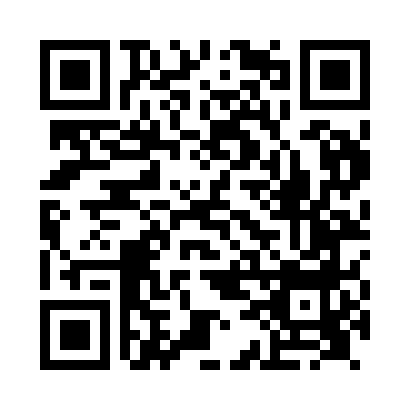 Prayer times for Quarry Hill, Staffordshire, UKMon 1 Jul 2024 - Wed 31 Jul 2024High Latitude Method: Angle Based RulePrayer Calculation Method: Islamic Society of North AmericaAsar Calculation Method: HanafiPrayer times provided by https://www.salahtimes.comDateDayFajrSunriseDhuhrAsrMaghribIsha1Mon3:004:381:217:0710:0311:422Tue3:004:391:217:0710:0311:423Wed3:014:401:217:0710:0211:424Thu3:014:411:227:0710:0211:425Fri3:024:421:227:0710:0111:416Sat3:024:431:227:0610:0011:417Sun3:034:441:227:069:5911:418Mon3:044:461:227:069:5811:409Tue3:044:471:227:059:5711:4010Wed3:054:481:237:059:5611:3911Thu3:064:491:237:049:5511:3912Fri3:074:511:237:049:5411:3813Sat3:074:521:237:039:5311:3814Sun3:084:531:237:039:5211:3715Mon3:094:551:237:029:5111:3716Tue3:104:561:237:019:4911:3617Wed3:104:581:237:019:4811:3518Thu3:114:591:237:009:4711:3519Fri3:125:011:236:599:4511:3420Sat3:135:031:236:589:4411:3321Sun3:145:041:246:589:4211:3322Mon3:155:061:246:579:4011:3223Tue3:155:081:246:569:3911:3124Wed3:165:091:246:559:3711:3025Thu3:175:111:246:549:3511:2926Fri3:185:131:246:539:3411:2827Sat3:195:151:246:529:3211:2728Sun3:205:161:246:519:3011:2729Mon3:215:181:246:509:2811:2630Tue3:225:201:246:499:2611:2531Wed3:225:221:236:489:2411:24